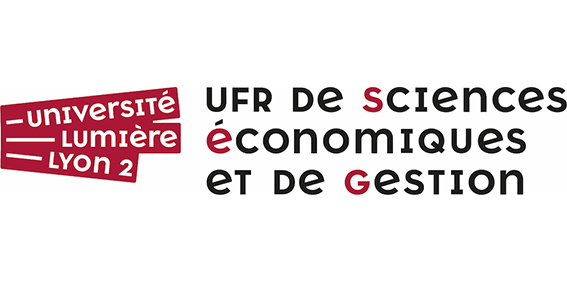 FORMULAIRE DÉCLARATIF DE VERSEMENT À L’UNIVERSITÉ LUMIÈRE LYON 2TAXE D’APPRENTISSAGE 2021 (sur salaires 2020)Vous vous apprêtez à verser votre taxe d’apprentissage à une formation de l’UFR de Sciences Économiques et de Gestion, nous vous remercions par avance pour ce soutien.ADRESSER CE FORMULAIRE DECLARATIF- Par courrier électronique : emmanuel.brun@univ-lyon2.fr- Par courrier postal : Université Lumière Lyon 2 – UFR de Sciences Économiques et de GestionEmmanuel Brun - 16 Quai Claude Bernard, 69007 LYON - Tél. : 04.78.69.71.64.RAISON SOCIALE DE L’ENTREPRISE : 	Adresse : 	Commune : 	Code postal : 	Personne ou service en charge de la taxe d’apprentissage : 	Téléphone :	Fax : 	E-mail : 	@	Nom de l’Organisme Collecteur (O.C.T.A.) : 	Adresse : 	Commune : 	Code postal : 	Téléphone : 	Fax : 	E-mail : 	@	Versement de la taxe d’apprentissage au profit de :CODE UAI : 0692201TIntitulé du diplômeMontant estimatif du versement